SI RINNOVA LA CONVENZIONE PNEUSMARKET PER TUTTO IL 2020, CON UN VANTAGGIO IN PIU’!Oltre i Saldi dal tuo gommista di fiducia!Scopri il DOPPIO VANTAGGIO Pneusmarket:Solo per i Clienti Convenzionati i Saldi si sommano alla Convenzione! + 15% di sconto!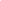 